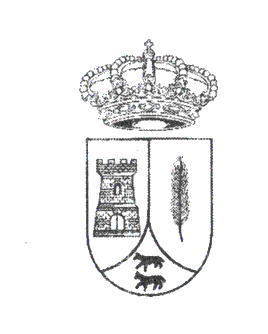 Fecha:                       de                                   de 2015DATOS PERSONALESEn nombre propio                 o en representación de:	Comparece y solicita de V.I licencia de obras de las siguientes características (1):          Segregación          Alicatar           Solar           Cerramiento de terraza interior          Pintura           Cambio de carpintería sin cambiar hueco             Sustitución de aparatos sanitarios           Sustitución y reparación de fontanería     	Sustitución de instalaciones eléctricas           Modificación de tabiquería interior          Vallas         Acondicionamientos (superficies.)           Calas         Reformas          Otras obras análogas….Características de las obras, calidades, dimensiones, etc………………………………………...………………………………………………………………………………………………………………………………………………………………………………………………………………………………………………………………………………………………………………Presupuesto:                                                                En Gerindote a,          de                  de 2015	EL SOLICITANTEINFORME:2º INFORME:OBSERVACIONES:…………………………………………………………………………………………………………………………………………………………………………………………………………………………………………………………………………………………………………………………………………………………………………………………..VALORACIÓN:Gerindote a, ______ de ________________ de 2015